											ГБОУ ВПО «Красноярский государственный медицинский университетим. проф. В.Ф. Войно-Ясенецкого» Министерства здравоохранения РоссииКафедра медицинской и биологической физики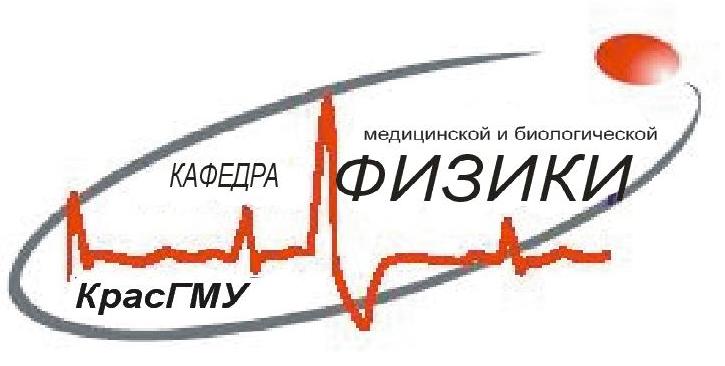 ПРОГРАММА – ПРИГЛАШЕНИЕ Открытой очной УЧЕБНОЙ олимпиады по физике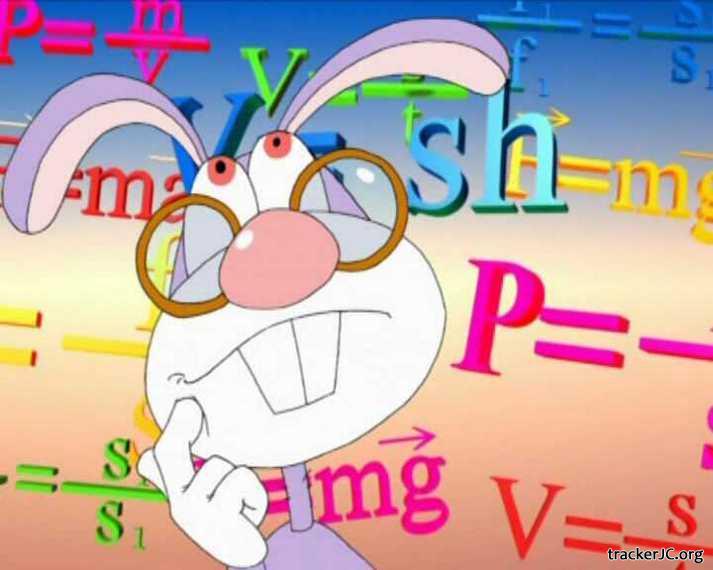 Красноярск 22 мая 2015г. Олимпиада по физике проводится среди студентов 1 курса специальностей						Порядок проведения Олимпиады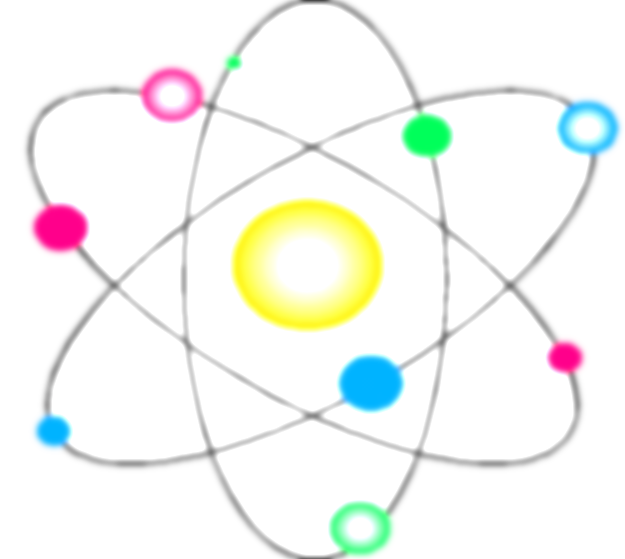 «Лечебное дело», «Фармация»; 1,2,3 курсов специальности «Медицинская			1. Олимпиада проводится одновременно со всеми участниками вкибернетика»; студентов других вузов г. Красноярска						    аудиториях кафедры.												2. Ответы участников представляются в письменном виде.Цель Олимпиады:										3. Участие в Олимпиаде является добровольнымповышение значимости предметов естественно-научного блока при 				4. Для участия в Олимпиаде необходимо подать письменную заявкуподготовке студентов 									    на имя заведующего кафедрой не позднее, чем за 1 неделю до началавыявление наиболее талантливой молодежи для привлечения к 				    Олимпиады.научно-исследовательской работе								5. Продолжительность выполнения задания 120 мин (2 часа).Дата и место проведения:									6. Каждый участник должен иметь при себе ручку и калькулятор.Дата проведения: 22 мая 2015 г.									7. Вносить в аудиторию учебную и справочную литературу, пользоватьсяВремя проведения: 1640 – 1840									   телефонами и другими электронными устройствами запрещаетсяМесто проведения: кафедра медицинской и биологической физики, 					   ул.К.Маркса 124, 3-й этажКоличество участников: 120Оргкомитет:														Подведение итогов, награждениеСалмин В.В. – д.ф.-м.н., доцент, зав.кафедрой медицинской и биологической			1. Критерии оценки работ устанавливаются жюри. Максимальноефизики – председатель  										    количество баллов за работу – 50.Шилина Н.Г. – к.п.н., доцент, завуч кафедры медицинской и биологической 			2. Полученные студентами КрасГМУ баллы учитываются в физики– заместитель председателя								    индивидуальном рейтинге по соответствующей дисциплине.												3. Решением жюри определяются победители Олимпиады и производитсяСостав жюри: 											    распределение призовых мест.Салмин В.В. – д.ф.-м.н., доцент, зав.кафедрой медицинской и биологической			4. Победителями считаются участники Олимпиады, награжденныефизики 												    Дипломами I степени. Призерами считаются участники Олимпиады,Шилина Н.Г. – к.п.н., доц. каф. медицинской и биологической физики				    награжденные Дипломами II,III степени.Ремизов И.А. – к.ф.-м.н., доц. каф. медицинской и биологической физики				5. Итоги Олимпиады объявляются на следующий день после ее Шаповалов К.А. – к.ф.-м.н., доц. каф. медицинской и биологической физики 			    проведения и публикуются на сайте КрасГМУШапиро Л.А. – доц. каф. медицинской и биологической физикиРузанова Л.Н. – ст.преподаватель каф. медицинской и биологической физикиСкомороха Д.П. – ст.преподаватель каф.медицинской и биологической физикиРожко Т.В. – к.б.н., доц. каф. медицинской и биологической физикиМоргулис И.И. – к.б.н., доц. каф. медицинской и биологической физики